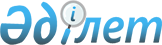 Күдіктілерді, айыпталушыларды және сотталғандарды тамақтандырудың және материалдық-тұрмыстық қамтамасыз етудің заттай нормаларын, сондай-ақ Жазасын өтеуден босатылатын сотталғандарға көмек көрсету ережесін бекіту туралы
					
			Күшін жойған
			
			
		
					Қазақстан Республикасы Үкіметінің 2003 жылғы 2 қыркүйектегі N 889 қаулысы. Күші жойылды - Қазақстан Республикасы Үкіметінің 2014 жылғы 28 қарашадағы № 1255 қаулысымен      Ескерту. Қаулының күші жойылды - ҚР Үкіметінің 2014.11.28 № 1255 (2015.01.01 ж. бастап қолданысқа енгізіледі) қаулысымен.      Ескерту. Тақырып жаңа редакцияда - ҚР Үкіметінің 2011.02.07 № 82 (2011.01.01 бастап қолданысқа енгізіледі) Қаулысымен.      «Адамдарды қоғамнан уақытша оқшаулауды қамтамасыз ететін мекемелерде ұстау тәртібі мен шарттары туралы» Қазақстан Республикасының 1999 жылғы 30 наурыздағы Заңына және Қазақстан Республикасының 1997 жылғы 13 желтоқсандағы Қылмыстық-атқару кодексіне сәйкес Қазақстан Республикасының Үкіметі ҚАУЛЫ ЕТЕДІ:

      Ескету. Кіріспе жаңа редакцияда - ҚР Үкіметінің 2011.06.24 № 703 Қаулысымен.

      1. Қоса берiліп отырған: 

      күдіктілерге, айыпталушыларға және сотталғандарға арналған тамақтандырудың заттай нормалары;

      күдіктілерді, айыпталушыларды және сотталғандарды материалдық-тұрмыстық қамтамасыз етудің заттай нормалары;

      Жазасын өтеуден босатылатын сотталғандарға көмек көрсету ережесi бекiтілсін.

      Ескерту. 1-тармаққа өзгеріс енгізілді - ҚР Үкіметінің 2011.02.07 № 82 (2011.01.01 бастап қолданысқа енгізіледі) Қаулысымен.

      2. Қазақстан Республикасының Iшкi iстер министрлiгi, Қазақстан Республикасы Әдiлет министрлігінiң Қылмыстық-атқару жүйесi комитетi және Қазақстан Республикасының Ұлттық қауiпсiздiк комитеті (келісім бойынша) бұған дейін қабылданған нормативтік құқықтық кесімдерді осы қаулыға сәйкес келтірсін. 

      3. Осы қаулы 2004 жылғы 1 қаңтардан бастап күшіне енеді.       Қазақстан Республикасының 

      Премьер-Министрі Қазақстан Республикасы     

Үкiметiнiң            

2003 жылғы 2 қыркүйектегі   

N 889 қаулысымен        

бекітілген            

Күдіктілерді, айыпталушыларды және сотталғандарды тамақтандырудың заттай нормалары      Ескерту. Тамақтандыру нормалары жаңа редакцияда - ҚР Үкіметінің 2011.02.07 № 82 (2011.01.01 бастап қолданысқа енгізіледі) Қаулысымен. 

Күдіктілер мен айыпталушыларды тегін тамақпен қамтамасыз етудің заттай нормалары

      Ескертпе:

      * - дайын тағамдарды витаминдендіру күзгі-қысқы кезеңдерде жүргізіледі 

Жүкті әйелдерді, бірінші және екінші топтағы мүгедек балалары бар әйелдерді көтеріңкі тамақтандырудың заттай нормалары

      Ескертпе:

      1. Норма бойынша тергеу изоляторларында, уақытша ұстау изоляторлары мен түзеу мекемелерінде ұсталатын босануына 4 ай қалған жүкті әйелдерге, сондай-ақ бала емізетін әйелдер және 9 айға дейінгі баланы емізетін әйелдерге (дәрігерлердің қорытындысы бойынша) азық-түлік үлесі беріледі.

      2. Тамақ, ұстау орнына қарамастан дәрігердің қорытындысы бойынша беріледі.

      3. Осы норма бойынша тамақ алатын күдікті және айыпталушы әйелдерге күн ара жұмыртқа беруге рұқсат етіледі.

      * - поливитаминді препараттар дәрігердің тағайындауы бойынша беріледі. 

Кәмелетке толмаған күдіктілер мен айыпталушылардың көтеріңкі тамақтандырудың заттан нормалары

      Ескертпе:

      * - поливитаминді препараттар дәрігердің тағайындауы бойынша беріледі. 

Түзеу мекемелерінде ұсталатын сотталғандарды тамақтандырудың заттай нормалары

      Ескертпе:

      * - ұстаудың барлық режимдерінде, түзеу мекемелерінде, түрмелерде, сондай-ақ қоныс-колонияларында жазасын өтеп жатқан сотталғандарға беріледі.

      ** - Заңнамаға сәйкес денсаулыққа зиянды жұмыстарға жатқызылған ыстық цехтарда жұмыс істейтін және ауыр, сондай-ақ еңбек жағдайлары бар жұмыстарды тікелей атқаратын барлық режимдердегі түзеу мекемелерінде ұсталатын сотталғандарға беріледі.

      *** - дайын тағамдарды витаминдендіру күзгі-қысқы кезеңдерде жүргізіледі. 

Тәрбие колонияларында ұсталатын сотталғандарды тамақтандырудың заттай нормалары

      Ескертпе:

      * - поливитаминді препараттар дәрігердің тағайындауы бойынша беріледі. 

Қылмыстық-атқару жүйесінің түзеу мекемелерінде стационарлық және амбулаторлық емделудегі туберкулезбен ауыратын сотталғандарды тамақтандырудың заттай нормалары  

Қылмыстық-атқару жүйесі түзеу мекемелерінің емдеу-алдын алу мекемелерінде стационарлық және амбулаторлық емделудегі сотталған науқас адамдарды тамақтандырудың заттай нормалары 

Қылмыстық-атқару жүйесінің түзеу мекемелерінде ұсталатын сотталғандардың жолда болу кезеңінде, сондай-ақ бас бостандығын шектеу, қамауға алу немесе бас бостандығынан айыру түріндегі жазасын өтеуден босатылғандарға тұрғылықты жерлеріне қайтқан, тергеу әрекеттеріне және сотқа айдауылдау кезде құрғақ паек түрінде берілетін тамақтардың заттай нормалары

      Ескертпе:



      1. Түзеу мекемелеріне, түрмелерге айдауылдау кезінде, қоныстанған жеріне бару кезінде сотталғандарға; тәрбиелеу колонияларына айдауылдау кезінде, тәрбиелеу колониясынан түзеу мекемесіне ауыстырылған кәмелетке толмаған сотталғандарға, сондай-ақ қамаудан босатылып тұрғылықты жеріне баратын сотталғандарға және бас бостандығынан шектеу, тұтқындау немесе бас бостандығынан айыру түрінде жазасын өтеуден босатылған адамдарға үлес норма бойынша беріледі.



      2. Ауруларға жол жүру кезінде дәрігердің тағайындауы бойынша олардың түзеу мекемелерінде тамақтану нормасына кіретін азық-түлік құны шегінде құрғақ паек жиынтығын беруге рұқсат етіледі.



      3. Босатылған балалы әйелдерге тұрғылықты жеріне бару кезінде балаларына дәрігердің нұсқауы бойынша балалар үлесінің нормасына кіретін азық-түлік құнының мөлшерінде азық-түлік жиынтығы түріндегі құрғақ паек беріледі.



      4. Құрғақ паекты балық және балық-өсімдік консервілерімен берген кезде мынадай норма бойынша бір адамға тәулігіне:



      1) 20 грамм шошқаның қыртыс майы;



      2) кебексіз қара бидай ұнынан және 1-сортты бидай ұнынан пісірілген 200 грамм нан беріледі. 

Азық-түлік паектерін беру кезінде тамақ өнімдерін басқалармен алмастыру

      Ескертпе:



      1. Азық-түліктерді пункт шегінде өзара алмастыруға және көрсетілген азық-түлік мөлшерінде кері алмастыруға рұқсат етіледі. «Сонымен қатар нөмір тармақтары бойынша алмастырылсын» деген бағанға қарсы пункт нөмірлері қойылған азық-түліктерді көрсетілген тармақ шегінде басқа азық-түліктермен дәл осы тәртіпте алмастыруға рұқсат етіледі. Көп сатылы алмастыруға тыйым салынады.

      Қоймаларда тез бұзылмайтын тағамдарды екі айға артығымен қамтамасыз ету.

      * - кері алмастыруға тыйым салынады;

      ** - тек емдік тамақтану кезінде ғана тікелей алмастыруға рұқсат етіледі;

      *** - Сауда желілері мен азық-түлік қызметінде сүт тұтынушыға салмағы бойынша емес, көлемі бойынша есептеліп берілетіндіктен бұл нормаларда 100 куб. см. сүт шартты түрде 100 г. есебінде алынған.

      **** - Тікелей және кері алмастыруға рұқсат етіледі, басқа алмастыруларға тыйым салынады;

      ***** - Табиғи жеміс және жидектер шырындарын, консервіленген компоттарды кисель концентратымен алмастыруға тыйым салынады;

      ****** - Тікелей алмастыруға рұқсат етіледі, басқа алмастыруларға тыйым салынады.

      ******* - 1-санаттағы еттен жасалған ет консервілеріне соя тағамдарын қосусыз. 

Емдік паек бойынша арнайы алмастырулар

(тек қана тікелей алмастыруға рұқсат етіледі)Қазақстан Республикасы     

Үкiметiнiң           

2003 жылғы 2 қыркүйектегі   

N 889 қаулысымен        

бекітілген            

Күдіктілерді, айыпталушыларды және сотталғандарды материалдық-тұрмыстық қамтамасыз етудің заттай нормалары      Ескерту. Қамтамасыз ету нормалары жаңа редакцияда - ҚР Үкіметінің 2011.02.07 № 82 (2011.01.01 бастап қолданысқа енгізіледі) Қаулысымен. Түзеу мекемелерінде жазасын өтеп жатқан сотталған ер адамдарды заттай мүлікпен жабдықтаудың заттай нормалары

      Ескертпе:



      1. Климаты ыстық аудандарда (Жамбыл, Қызылорда, Оңтүстік Қазақстан облыстары, Балқаш көлінің оңтүстігінде орналасқан Алматы облысының аумағы, сондай-ақ Қарағанды облысының Жезді және Приозерский аудандары) тоқу тығыздығы 2 жіп, суық климатта - 3 жіп.



      2. Климаты ыстық аудандарда кию мерзімі - 1 жыл.



      3. Климаты ыстық аудандарда мақта-матадан жасалған шалбардың қосымша 1 данасы 2 жылға беріледі.



      4. Климаты суық аудандарда беріледі.



      5. Далада және жылытылмайтын үй-жайларда жұмыс істейтіндерге беріледі.



      6. Климаты ыстық аудандарда берілмейді.



      7. Резина етік алған адамдарға етіктерді немесе тері бәтеңкелерді кию мерзімі - 2,5 жыл.



      8. Батпақты жерлерде, сондай-ақ саз айдау және ауыл шаруашылығы жұмыстарында жұмыс істейтіндерге беріледі.



      9. Климаты суық аудандарда беріледі. Климаты қалыпты аудандарда (тізбеге сәйкес климаты ыстық және суық аудандарға жатқызылмаған Қазақстан Республикасының барлық аймақтары), далада және жылытылмайтын үй жайларда жұмыс істейтіндерге 4 жылға беріледі. Климаты ыстық аудандарда берілмейді. 

Түзеу мекемелерінде жазасын өтеп жатқан сотталған әйелдерді заттай мүлікпен жабдықтаудың заттай нормалары

      Ескертпе:



      1. Климаты ыстық аудандарда (Жамбыл, Қызылорда, Оңтүстік Қазақстан облыстары, Балқаш көлінің оңтүстігінде орналасқан Алматы облысының аумағы, сондай-ақ Қарағанды облысының Жезді және Приозерский аудандары) тоқу тығыздығы 2 жіп, суық климатта - 3 жіп.



      2. Климаты суық аудандарда беріледі.



      3. Климаты ыстық аудандарда - 1 жылға 4 данасы беріледі.



      4. Климаты ыстық аудандарда берілмейді.



      5. Батпақты жерлерде, сондай-ақ саз айдау және ауыл шаруашылығы жұмыстарында жұмыс істейтіндерге беріледі.



      6. Климаты суық аудандарда беріледі. Климаты қалыпты аудандарда, далада және жылытылмайтын үй жайларда жұмыс істейтіндерге 4 жылға беріледі.



      7. Шалбар жылы күртеге беріледі. 

Жүкті әйелдерді және балалары бар әйелдерді, сондай-ақ бірінші және екінші топтағы мүгедектерді киім-кешекпен қамтамасыз етудің заттай нормалары

      Ескертпе:



      1. Заттай мүлік босанар алдындағы кезеңде жүкті әйелдерге тізім бойынша беріледі.



      2. Бала емізетін әйелдерге және балалар үйіне нәрестелерді емізуге келетін әйелдерге мүкәммалдық пайдалану үшін 2 жылға 2 дана халат беріледі.

      * - бала емізетін әйелдерге беріледі 

Түрмелерде жазасын өтеп жатқан сотталғандарды заттай мүлікпен жабдықтаудың заттай нормалары

      Ескертпе:



      Мақтадан жасалған шалбар, қолғап және пима далада және жылытылмайтын үй-жайларда жұмыс істейтіндерге беріледі; климаты ыстық аудандарда берілмейді. 

Тәрбие колонияларында жазасын өтеп жатқан кәмелетке толмаған сотталғандарды заттай мүлікпен жабдықтаудың заттай нормалары

      Ескертпе:



      1. Климаты ыстық аудандарда (Жамбыл, Қызылорда, Оңтүстік Қазақстан облыстары, Балқаш көлінің оңтүстігінде орналасқан Алматы облысының аумағы, сондай-ақ Қарағанды облысының Жезді және Приозерский аудандары) тоқу тығыздығы 2 жіп, суық климатта - 3 жіп.



      2. Жылы қысқа пальто әйел адамдарға жылы күртенін орнына берілуі мүмкін.



      3. Жейделер ер адамдарға беріледі.



      4. Климаты ыстық аудандарда берілмейді.



      5. Климаты суық аудандарда беріледі. Климаты қалыпты аудандарда, далада және жылытылмайтын үй жайларда жұмыс істейтіндерге 4 жылға беріледі. Климаты ыстық аудандарда берілмейді.



      6. Жылы шалбарлар жылы күртеге беріледі. 

Стационарлық медициналық мекемелерде емделіп жатқан науқас сотталғандарды заттай мүлікпен жабдықтаудың заттай нормалары

      Ескертпе:



      1. Әйел адамдарға іштен киетін жейделер мен мақта-матадан жасалған панталондар 1 жылға 2 данасы беріледі;



      2. Әйел адамдарға мақта-матадан жасалған шұлықтар 1 жылға 2 данасы беріледі;



      3. Туберкулезбен ауыратындарға, тері ауруы бар және операциядан кейінгі ауруларға 1 жылға 3 жайма беріледі;



      4. Әйел адамдарға қосымша гигиеналық орамал 1 жылға 1 данасы беріледі. 

Тергеу изоляторларында ұсталатын күдіктілер мен айыпталушыларды төсек жабдықтарымен жабдықтаудың заттай нормалары 

Түзеу мекемелерде ұсталатын сотталғандарды төсек жабдықтарымен жабдықтаудың заттай нормалары 

Түзеу мекемелерінде ұсталатын сотталғандардың заттай мүліктерін жөндеуге жұмсалатын материалдар шығындардың заттай нормалары

      Ескертпе:



      Ұлтараққа кесілетін киіз бен аяқ киім кремі киіліп жүрген пималар мен былғары аяқ киімнің 1 жұбына есептеліп беріледі. 

Күдіктілерге, айыпталушыларға және сотталғандарға 1 кг. құрғақ кірді қолмен жуғанда және оның ластануы мен су кермектігінің дәрежесіне байланысты жұмсалатын синтетикалық жуу ұнтақтары, сабын мен кальцийленген сода, жеке гигиена бұйымдарының және жұқпасыздандыру құралдарының грамм есебіндегі шығындарының заттай нормалары

      1) синтетикалық кір жуу ұнтақтарын қолдана отырып кір жуу кезінде:

      2) сабын мен кальцийленген соданы қолдана отырып жуу кезінде:

      Ескертпе:



      1. Кірлердің ластану дәрежесі мынадай көрсеткіштермен сипатталады:



      I дәреже - қолданыста аз тұтынылған шамалы ластанған кірлер мен киімдер, жаңа заттар;



      II дәреже - орташа ластанған кір (дақтары, үйкелген жерлері бар төсек орнының кірі, жеке адамның сүлгілері және т.б.);



      III дәреже - дақтары көп, қатты үйкелген қатты ластанған кір (ас үй орамалдары, көп киілген киімдер және т.б.);.



      IV дәреже - тұрмыстық және өндірістік қатты ластанған арнайы киім - ac үй, наубайхана (нан зауыттар) кірлері.



      2. Төртінші дәрежеде ластанған кірлерді жуу үшін кір жуу ұнтақтарының шығындау нормасына қосымша 1 килограмм құрғақ кірге мынадай мөлшерде:



      1) жұмсартылған суда ақ кірлер үшін 6 грамм және түрлі-түсті кірлер үшін 3 грамм;



      2) кермек суда ақ кірлер үшін 8 грамм және түрлі-түсті кірлер үшін 5 грамм кальцийленген сода жұмсалады;



      3) Кірлерді қолмен жуған кезде 1 кг. құрғақ кірге: 60% кір сабын - 20 грамм (немесе 40% - 30 грамм) және кальцийленген сода 12 гр. мөлшерінде жұмсалады;



      4) Кір жууға арналған сабын мен сода синтетикалық кір жуу ұнтақтары болмаған кезде беріледі;



      5) Көрмек судың дәрежесі жергілікті санитарлық-эпидемиологиялық станциялардың зертханалық анализдерімен расталуы тиіс.

      3) жеке гигиена құралдары

      Ескертпе:



      1. Түзеу мекемелері мен түрмелерде ұсталатын денсаулыққа зиянды және ауыр еңбек жағдайларында жұмыс істейтін сотталғандарға, бір адамға айына салмағы 50 грамм кір сабын қосымша беріледі.



      2. Бір сотталғанға моншада жұмсауға 30 грамм сабын қосымша беріледі.

      4) жұқпасыздандыру, бұқырлау және дератизациялау құралдарының тізбесі 

Күдіктілерге, айыпталушыларға және сотталғандарға арналған дәретхана қажеттіліктері бойынша шығындардың заттай нормалары

Қазақстан Республикасы     

Үкiметiнiң          

2003 жылғы 2 қыркүйектегi  

N 889 қаулысымен       

бекiтiлген           

Жазасын өтеуден босатылатын сотталғандарға 

көмек көрсету ережесi       Осы Ереже Қазақстан Республикасының Қылмыстық-атқару Кодексiнің  177-бабының негiзiнде әзiрлендi және бас бостандығын шектеу, қамауға алу немесе бас бостандығынан айыру түрiндегi жазасын өтеуден босатылатын адамдарды тұрғылықты немесе жұмыс iстейтiн жерiне ақысыз жол жүрумен, сондай-ақ жол жүру кезiнде тамақ өнiмдерiмен немесе ақшамен қамтамасыз ету тәртiбiн реттейдi.

      1. Түзеу мекемелерiнің, тергеу изоляторларының немесе қамауға алу үйлерінің (бұдан әрi - мекемелер) әкiмшiлiгi жазасын өтеу мерзiмдерінің аяқталуына дейiн он жұмыс күнi қалғанда немесе бас бостандығынан айырудың өтелмеген бөлiгiн Қазақстан Республикасы Қылмыстық Кодексiнiң  71-бабына сәйкес бас бостандығын шектеу түрiндегi жазамен алмастырған жағдайда босатылуы тиiс сотталғандардың тiзiмiн (босатылған күнiн, бағытын және соңғы барып жететiн пунктiн көрсете отырып) дайындайды. 

      Қылмыстық-атқару инспекциясы қызметi жазасын өтеу мерзiмдерiнiң аяқталуына дейiн бiр ай қалғанда Қылмыстық-атқару жүйесi комитетiнiң облыстық Басқармасына бас бостандығын шектеу түрiндегi жазасын тұрғылықты жерiнде өтеп жатқан босатылуы тиiс адамдардың тiзiмiн (босатылатын күнiн көрсете отырып) бередi.

      2. Мекеменiң қаржы қызметi тiзiмдi алғаннан кейiн он жұмыс күнi iшiнде босатылатын адамға тұрғылықты немесе жұмыс iстейтiн жерiне дейiн жол жүру билетiн сатып алу үшiн қажеттi ақшалай қаражатты есептеп берудi жүзеге асырады. Жол жүру билетi үшiн төлем жасауды мекеме әкiмшілігi заңнамада белгiленген тәртiппен қолма-қол ақша беру арқылы немесе ақшаны аудару арқылы жүргiзедi.

      3. Мекеме әкiмшiлiгi он жұмыс күнi iшiнде босатылатын сотталғандарға тұрғылықты немесе жұмыс iстейтiн жерiне жол жүру кезеңiне құрғақ паек түрiндегi тамақтану нормасына сәйкес үлестi есептеп берудi жүзеге асырады. 

      Құрғақ паектiң орнына жолда болудың әрбiр тәулiгiне айлық есептiк көрсеткiштен 50% мөлшерiнде ақша берiлуi мүмкiн.

      4. Мекеме әкiмшiлiгi он жұмыс күнi iшiнде тұрғылықты немесе жұмыс iстейтiн жерiне дейiн жол жүру билетiн сатып алуды жүзеге асырады және босатылатын адамның жазасын өтеу мерзiмi аяқталған күнi азық-түлiк паегi мен құжаттарын (жол жүру билетi, босатылғаны туралы анықтама, жеке куәлік, әлеуметтiк жеке кодты растау қағазы, салық төлеушiнің куәлiгi және жұмыс өтiлiн есепке алу жөнiндегi құжаттар), сондай-ақ сақтауға тапсырылған мүлiктерi мен бағалы заттарын алуын қамтамасыз етедi. Жол жүру билетi босатылғаны туралы анықтамасы бар болғанда ғана сатып алынады.

      5. Жазасын өтеуден босатылған адамды мекеме қызметкерi жөнелту станциясына дейін шығарып салады.
					© 2012. Қазақстан Республикасы Әділет министрлігінің «Қазақстан Республикасының Заңнама және құқықтық ақпарат институты» ШЖҚ РМК
				Р/с

№Азық-түлік атауыБір адамға тәулігіне, мөлшері (граммен)12311-сортты бидай ұны1022-сортты бидай ұнынан пісірілген нан4003Қара бидай ұны мен 1-сортты бидай ұны қоспасынан пісірілген нан35041-сортты бидай ұнынан жасалған макарон өнімдері405Әртүрлі жарма барлығы:

оның ішінде:12051-сортты күріш2051-сортты жүгері1051-сортты қарақұмық2051-сортты сұлы2051-сортты арпа2051-сортты ұнтақ1051-сортты ұн1051-сортты көк ұсақ бұршақ106Көкөністер барлығы:

оның ішінде:9706картоп6006жас ақ қырыққабат (ашытылған)1306басты пияз656сәбіз956жас қияр (тұздалған)206жас қызанақ (тұздалған)206қызылша407Томат пастасы68Жеміс-жидек шырындары1009Жас жеміс-жидектер (алма)7510Цитрустық жемістер (лимон)1511Кептірілген жеміс-жидектер (кептірілген алмалар)2012Қант (құмшекер)80131-санаттағы ет170141-санаттағы тауық (жартылай тазартылған)4015Қайнатылған шұжық8161-санаттағы ішек-қарындарымен (бауыр, өкпе)417Бассыз жас (мұздатылған) балық11018Тұздалған балық (майшабақ)1019Пастерленген сүт (майлылығы 2,5%)10020Сиыр майы (майлылығы 72% және одан жоғары)30211-санаттағы тауық жұмыртқасы (дана аптасына)522Тазартылған күнбағыс майы3023Жануарлар немесе аспаздық майлары1024Түйіршектелген үнді шайы (1 сорт)225Кисель (ұнтақ)1026Иодталған ас тұзы2027Лавр жапырағы0,228Ұнтақталған бұрыш0,329Қыша ұнтағы0,330Сірке қышқылы231Картоп крахмалы532Аскорбин қышқылы (бірінші тағамға тікелей тарату алдында қосылады)*50 мг/адам/күнР/с

№Азық-түлік атауыБір адамға тәулігіне, мөлшері (граммен)12311-сортты бидай ұны1022 сортты бидай ұнынан пісірілген нан2503Қара бидай мен 1-сортты бидай ұны қоспасынан пісірілген нан20041-сортты ұннан жасалған макарон өнімдері205Әртүрлі жарма барлығы:

оның ішінде:10551-сортты күріш1051-сортты жүгері1051-сортты қарақұмық1551-сортты сұлы1551-сортты ұнтақ1551-сортты арпа1551-сортты бидай1551-сортты көк ұсақ бұршақ106Көкөністер барлығы:

оның ішінде:8006картоп4006жас ақ қырыққабат (ашытылған)1306басты пияз656сәбіз956жас қияр (тұздалған)306жас қызанақ (тұздалған)306қызылша507Томат пастасы68Жеміс-жидек шырындары2009Жас жеміс-жидектер (алмалар)15010Цитрус жемістері (лимондар)2511Кептірілген жеміс-жидектер (кептірілген алмалар)3012Тосап513Қант (құмшекер)80141-санаттағы ет170151-санаттағы тауық (жартылай тазартылған)4016Жартылай ысталған шұжық8171-санаттағы ішек-қарындарымен (бауыр, өкпе)418Бассыз жас (мұздатылған) балық11019Тұздалған балық (майшабақ)1020Пастерленген сүт (майлылығы 2,5%)20021Айран (майлылығы 2,5%), ацидофилин, айран, қатық (майлылығы 4%)20022Жартылай майлы ірімшік (майлылығы 9%)6023Қаймақ (майлылығы 20%)3024Қатты мәйек сыр2025Сиыр майы (майлылығы 72% және одан жоғары)40261-санаттағы тауық жұмыртқасы (дана аптасына)527Тазартылған өсімдік майы3028Жануарлар немесе аспаздық майлары529Түйіршектелген үнді шайы (1 сорт)230Какао (ұнтақ)131Ұнтақталған кофе (жоғары сорт)132Иодталған ас тұзы2033Лавр жапырағы0,234Ұнтақталған бұрыш0,235Қыша ұнтағы0,236Сірке қышқылы137Жеміс-жидек қоспаларынан жасалған кисель қоспасы1038Картоп крахмалы539Поливитаминді препарат (түйіршік)*0,6Р/с

№Азық-түлік атауыБір адамға тәулігіне, мөлшері (граммен)12311-сортты бидай ұны102Қара бидай мен 1-сортты бидай ұны қоспасынан пісірілген нан35032 сортты бидай ұнынан пісірілген нан40041-сортты ұннан жасалған макарон өнімдері405Әртүрлі жарма барлығы:

оның ішінде:12051-сортты күріш2051-сортты жүгері1051-сортты қарақұмық2051-сортты сұлы2051-сортты арпа2051-сортты ұнтақ1051-сортты ұн1051-сортты көк ұсақ бұршақ106Көкөністер барлығы:

оның ішінде:9706картоп6006ақ қырыққабат1306басты пияз656сәбіз956жас қияр (тұздалған)206жас қызанақ (тұздалған)206қызылша407Томат пастасы68Жеміс-жидек шырындары1009Жас жеміс-жидектер (алмалар)7510Цитрустық жемістер (лимондар)1511Кептірілген жеміс-жидектер (кептірілген алмалар)2012Жеміс және жидек экстактарынан жасалған кисель қоспасы3013Қант (құмшекер)80141-санаттағы ет170151-санаттағы тауық (жартылай тазартылған)4016Қайнатылған шұжық8171-санаттағы ішек-қарындарымен (бауыр, өкпе)4*18Бассыз жас (мұздатылған) балық11019Тұздалған балық (майшабақ)1020Сиыр сүті (майлылығы 2,5%)10021Айран (майлылығы 2,5%), ацидофилин, айран, қатық (майлылығы 4%)10022Қатты мәйек сыр1523Сиыр майы (майлылығы 72% және одан жоғары)30241-санаттағы тауық жұмыртқасы, дана аптасына425Тазартылған өсімдік майы2026Жануарлар немесе тағамдық, аспаздық майлары527Иодталған ас тұзы2028Түйіршектелген үнді шайы (1 сорт)229Лавр жапырағы0,230Бұрыш0,331Қыша ұнтағы0,332Сірке қышқылы233Поливитаминді препарат (түйіршік)*0,6Р/с

№Азық-түлік атауыБір адамға тәулігіне, мөлшері (граммен)Бір адамға тәулігіне, мөлшері (граммен)Р/с

№Азық-түлік атауыA*Б**12341Қара бидай ұны мен 1-сортты бидай ұны қоспасынан пісірілген нан65075022 сортты бидай ұны101031-сортты ұннан жасалған макарон өнімдері20204Әртүрлі жарма барлығы:

оның ішінде:12012041-сортты күріш202041-сортты жүгері101041-сортты қарақұмық303041-сортты сұлы202041-сортты ұнтақ101041-сортты арпа101041-сортты ұн101041-сортты көк ұсақ бұршақ10105Көкөністер барлығы:

оның ішінде:7457455картоп4504505ақ қырыққабат1101205басты пияз55605сәбіз80905жас қияр (тұздалған)10155жас қызанақ (тұздалған)10155қызылша30406Томат пастасы567Жеміс-жидек шырындары501008Жас жеміс-жидектер (алмалар)50759Цитрустық жемістер (лимондар)101010Кептірілген жеміс-жидектер (кептірілген алмалар)152011Қант (құмшекер)4040121-санаттағы ет10012013Жануарлар немесе аспаздық майлары152014Бассыз жас (мұздатылған) балық9010015Пастерленген сүт (майлылығы 2,5%)10010016Сиыр майы (майлылығы 72% және одан жоғары)1010171-санаттағы тауық жұмыртқасы (дана аптасына)2218Тазартылған өсімдік майы151519Тоң май немесе аспаздық май5520Түйіршектелген үнді шайы (1 сорт)2221Иодталған ас тұзы252522Лавр жапырағы0,20,223Ұнтақталған бұрыш0,30,324Қыша ұнтағы0,30,325Сірке қышқылы2226Аскорбин қышқылы (бірінші тағамға тікелей тарату алдында қосылады)***50 мг/адам/күн50 мг/адам/күнР/с

№Азық-түлік атауыБір адамға тәулігіне, мөлшері (граммен)12311-сортты бидай ұны1021-сортты бидай ұнынан пісірілген нан1503Қара бидай ұны мен 1-сортты бидай ұны қоспасынан пісірілген нан50041-сортты ұннан жасалған макарон өнімдері405Әртүрлі жарма барлығы:

оның ішінде:9051-сортты күріш1051-сортты жүгері1051-сортты қарақұмық1551-сортты сұлы1551-сортты ұнтақ1051-сортты ұн1051-сортты көк ұсақ бұршақ106Көкөністер барлығы:

оның ішінде:8656картоп6006ақ қырыққабат906басты пияз506сәбіз556қызылша406жас қияр (тұздалған)156жас қызанақ (тұздалған)157Томат пастасы68Жеміс-жидек шырындары509Жас жеміс-жидектер (алмалар)7510Цитрустық жемістер (лимондар)1511Кептірілген жеміс-жидектер (кептірілген алмалар)1512Қант (құмшекер)4013Жеміс-жидек глазурімен қапталған кәмпиттер10141-санаттағы ет10015Бассыз жас (мұздатылған) балық10016Сиыр сүті (майлылығы 2,5%)25017Қатты мәйек сыр2018Сиыр майы (майлылығы 72% және одан жоғары)20191-санаттағы тауық жұмыртқасы (дана аптасына)420Тазартылған күнбағыс майы1521Жануарлар немесе аспаздық майлары1022Түйіршіктелген үнді шайы (1 сорт)223Кисель (ұнтағы)1024Иодталған ас тұзы2525Лавр жапырағы0,226Поливитаминді препарат (түйіршік)*0,6Р/с

№Азық-түлік атауыБір адамға тәулігіне, мөлшері (граммен)Бір адамға тәулігіне, мөлшері (граммен)Р/с

№Азық-түлік атауыЕресектер14 жастан 16 жасқа дейінгі балалар123411-сортты бидай ұны808022 сортты бидай ұнынан пісірілген нан3003003Қара бидай мен 1-сортты бидай ұны қоспасынан пісірілген нан15015041-сортты ұннан жасалған макарон өнімдері20155Әртүрлі жарма барлығы:

оның ішінде:909051-сортты күріш101051-сортты жүгері101051-сортты қарақұмық202051-сортты сұлы101051-сортты ұнтақ101051-сортты арпа101051-сортты ұн101051-сортты көк ұсақ бұршақ10106Көкөністер барлығы:

оның ішінде:7707706картоп4004006ақ қырыққабат1301306басты пияз65656сәбіз95956жас қияр (тұздалған)20206жас қызанақ (тұздалған)20206қызылша40407Томат пастасы668Жеміс-жидек шырындары2502509Жас жеміс-жидектер (алмалар)25025010Цитрустық жемістер (лимондар)303011Кептірілген жеміс-жидектер (кептірілген алмалар)303012Қант (құмшекер), кондитерлік өнімдер (карамель, шоколад)8080131-санаттағы ет180180141-санаттағы тауық, (жартылай тазартылған)404015Жартылай ысталған шұжық2020161-санаттағы ішек-қарындарымен (бауыр, өкпе)4*4*17Басысыз жас (мұздатылған) балық12012018Тұздалған балық (майшабақ)101019Пастерленген сүт (майлылығы 2,5%)25025020Айран (қатық 4%), ацидофилдік сүт, айран (майлылығы 2,5%)25025021Майлы ірімшік (майлылығы 18%)707022Қаймақ (майлылығы 20%)303023Кілегей (майлылығы 20%)5524Қатты мәйек сыр151525Сиыр майы (майлылығы 72% және одан жоғары)606026Тазартылған өсімдік майы2525271-санаттағы тауық жұмыртқасы, дана аптасына7728Ұнталған кофе (жоғары сорт)2229Түйіршіктелген үнді шайы (1 сорт)2230Какао2231Иодталған ас тұзы202032Лавр жапырағы0,20,233Ұнтақталған бұрыш0,30,334Қыша ұнтағы0,30,335Сірке қышқылы2236Картоп ұны1010Р/с

№Азық-түлік атауыБір адамға тәулігіне, мөлшері (граммен)Бір адамға тәулігіне, мөлшері (граммен)Бір адамға тәулігіне, мөлшері (граммен)Бір адамға тәулігіне, мөлшері (граммен)Бір адамға тәулігіне, мөлшері (граммен)Бір адамға тәулігіне, мөлшері (граммен)Бір адамға тәулігіне, мөлшері (граммен)Р/с

№Азық-түлік атауыЖалпыОнкологиялықНефрологиялықГастроэнтерологиялықЭндокриногиялықГемматологиялықКүйгендер12345678911-сортты бидай ұны15155101515-22 сортты бидай ұнынан пісірілген нан2002002002501502004003Қара бидай мен 1-сортты бидай ұны қоспасынан пісірілген нан150150150100200150-41-сортты ұннан жасалған макарон өнімдері20202030-20-5Әртүрлі жарма барлығы:

оның ішінде:8080808080150-51-сортты күріш101010101010-51-сортты жүгері101010101010-51-сортты қарақұмық101010101010-51-сортты сұлы101010101080-51-сортты ұнтақ101010101010-51-сортты арпа101010101010-51-сортты ұн101010101010-51-сортты көк ұсақ бұршақ10101010-10-6Көкөністер барлығы:

оның ішінде:7908308307307307907906картоп4004004003002504006006ақ қырыққабат130140140140150130806басты пияз656565657065306сәбіз9510510510511095406жас қияр (тұздалған)202525253020106жас қызанақ (тұздалған)202525253020106қызылша405050506040106тәтті бұрыш202020203020107Томат пастасы66666638Жеміс шырындары1502002502002501501009Жас жеміс-жидектер (алмалар, алмұрттар)12020022017017020010010Цитрустық жемістер (лимондар)2025252525252511Кептірілген жеміс-жидектер (кептірілген алмалар, алмұрттар)30302010203010012Қант (құмшекер), кондитерлік өнімдер (карамель, шоколад)606060601560100131-санаттағы ет15017070170150150110141-санаттағы тауық, (жартылай тазартылған)3040204030301015Қайнатылған шұжық1012-121010-161-санаттағы ішек-қарындарымен (бауыр, өкпе)45-544-17Басысыз жас (мұздатылған) балық11011010011010011010018Тұздалған балық (майшабақ)1010-10-10-19Сиыр сүті (майлылығы 2,5%)30020020030030020050020Айран (майлылығы 2,5%)100200200100200200-21Кілегей (майлылығы 20%)---50---22Қаймақ (майлылығы 20%)20204030303015023Ірімшік (майлылығы 18%)7090100-15010030024Қатты мәйек сыр1515-1520201025Қорытылған кілегейлік майы (майлылығы 98%)40404040304060261-санаттағы тауық жұмыртқасы (дана)111111327Тазартылған күнбағыс майы2020402020201228Жануарлар немесе аспаздық майлары555555329Түйіршіктелген үнді шайы (1 сорт)222222130Какао (ұнтақ)1-1-11131Ұнталған кофе (жоғары сорт)1-1-11132Иодталған ас тұзы2020202020202533Лавр жапырағы0,20,20,20,20,20,20,234Ұнтақталған бұрыш0,30,30,30,30,30,30,335Қыша ұнтағы0,30,30,30,30,30,30,336Сірке қышқылы222222237Картоп ұны551010-5-Р/с

№Азық-түлік атауыБір адамға тәулігіне, мөлшері (граммен)1Қара бидай ұнынан немесе бидай ұнынан пісірілген нан6002Ассортименттегі-өсімдік консервілері 1/3507002немесе балық консервілері 1/250 5002немесе балық-өсімдік консервілері 1/2505003Қант (құмшекер)504түйіршіктелген үнді шайы (1 сорт)35Иодталған ас тұзы10Р/с

№Азық-түлік атауыСаны (граммен)Саны (граммен)Алмастыру аурулардың қай топтарына рұқсат етіледіР/с

№Азық-түлік атауыАлмастыратын азық-түлікАлмастыратын азық-түлікАлмастыру аурулардың қай топтарына рұқсат етіледі123451Қара бидай мен 1-сорты бидай ұны қоспасынан пісірілген нан:10012-сортты ұннан пісірілген кепкен нанмен6012-сортты ұннан пісірілген жай жұқа нандармен601кебексіз қара бидай ұнымен4211-сортты бидай ұнымен281қытырлақ нанмен6012-сортты бидай ұнынан пісірілген нанмен95211-сортты бидай ұнынан пісірілген ақ нанмен алмастырылады90221-сортты бидай ұнынан пісірілген ақ нан:10021-сортты бидай ұнынан пісірілген кепкен нанмен6521-сортты бидай ұнымен7521-сортты бидай ұнынан пісірілген жай жұқа нандармен65152сапасы жақсы майлы жұқа нандармен352вафлилермен551521-сортты бидай ұнынан пісірілген қарапайым және кесілген батондармен952жоғары сортты бидай ұнынан пісірілген нанмен8522 сортты бидай ұнынан пісірілген нанмен алмастырылады105131-сортты бидай ұны:10031-сортты күрішпен100431-сортты макарон өнімдерімен100431-сортты ұнтақ жармамен алмастырылады1004Әртүрлі жармалар:1004пісіруді қажет етпейтін жармалармен100341-сортты күрішпен100341-сортты ұннан жасалған макарон өнімдерімен1004жарма, жарма-көкөніс және көкөніс концентраттарымен10042 сортты бидай ұнымен1004«Томат тұздығындағы соя бұршақбастары» консервілерімен2004жас картоппен50054табиғи жартылай консервіленген 1 картоппен (тұздығымен бірге)5004жас көкөністермен50054ашыған және тұздалған көкөністермен50054картоппен және кептірілген көкөніспен, құрғақ езбе картоппен, картоп жармасымен, сублимациялық әдіспен кептірілген картоппен және көкөністермен1004табиғи және маринадталған көкөніс және бұршақбас консервілерімен (тұздығымен бірге)5004етсіз бірінші түскі тағамның көкөніс консервілерімен3754тұздықты көкөніс консервілерімен2504жеңіл тағамды көкөніс консервілерімен алмастырылады3758, 175Картоп, жаңа ашыған және тұздалған көкөністер:1005басты пиязбен*5045кептірілген немесе сублимациялық әдіспен кептірілген басты пиязбен*55көк пиязбен (перо)*1005сарымсақпен алмастырылады2561-санаттағы ет:1006сүйекті еттермен1006сүйексіз еттермен806бұғы етімен1306сиырдың 1-санаттағы ішек-қарындарымен (оның ішінде бауырмен)10062-санаттағы ішек-қарындарымен3006тазартылған құс етімен1006жартылай тазартылған және тазартылмаған құс етімен1206сублимациялық және жылу әдісімен кептірілген етпен336пісірілген шұжықтармен және жіңішке шұжықтармен (сарделькалармен)8076ысталған еттермен (сүрленген шошқа еті, төс, орамалар, жартылай ысталған шұжықтар)6076түрлі ет консервілерімен*******756сүйекті құс еті консервілерімен1006балықпен (суытылған, мұздатылған және бассыз тұздалған түрде)1508, 116түрлі балық консервілерімен12086қатты мәйек сырмен487, 116балқыған сырмен721161-санаттағы тауық жұмыртқасымен алмастырылады211, 127Шикілей ысталған шұжықтар:1007пісірілген шұжықтармен26567ысталған еттермен (сүрленген шошқа еті, төс, орамалар, жартылай ысталған шұжықтар)20067қатты мәйек сырмен алмастырылады1606, 118Балық (суытылған, мұздаған және бассыз тұздалған түрде):1006, 118тұздалған және ысталған басы бар майшабақпен1008қалай бұзылғанына қарамастан басы бар балықтың барлық түрімен1308ысталған және қақталған балықпен (оның ішінде шабақ)758балық сүбесімен708кепкен балықпен және сублимациялық әдіспен кептірілген балықпен338қалай бұзылғанына қарамастан тұздалған бассыз майшабақпен858әртүрлі балық консервілерімен8068жеңіл тағамды көкөніс консервілерімен алмастырылады1204, 189Сиыр майы:10010, 119зарарсыздандырылған консерві майымен1009құрғақ май концентратымен алмастырылады7010Жануарлар майы немесе қорытылған май:10010сиыр майымен**6710тазартылған өсімдік майымен10010шикі маймен13010сало-шпикпен алмастырылады10011Сиыр сүті:***1001811қаймағы алынбаған құрғақ сүтпен, құрғақ қатықпен және сублимациялық әдіспен кептірілген ашытылған сүт өнімдерімен1511қаймағы алынбай қоюланған қант қосылған сүтпен2011қаймағы алынбаған, зарарсыздандырылған қантсыз сүтпен3011табиғи кофемен немесе қоюланған сүт және қант қосылған какаомен2011ашытылған сүт өнімдерімен (айранмен, қатықпен, ацидофилинмен) (майлылығы 2,5%)10011кілегеймен (майлылығы 20%)2011қаймақпен (майлылығы 20%)2011құрғақ қаймақпен (майлылығы 28%)1011Ірімшікпен (майлылығы 9%)3011қорытылған сиыр майымен511сиыр майымен (майлылығы 72,2%)126, 711қатты мәйек сырмен18611балқыған сырмен0,56, 12111-санаттағы тауық жұмыртқаларымен (дана)2011қоюланған қант қосылған кілегеймен тұз сүзбемен2411балықпен (суытылған, мұздаған және тұздалған түрде, басы жоқ бұзылған) алмастырылады****606, 812Тауық жұмыртқасы (дана):16, 1112жұмыртқа ұнтағымен1512жұмыртқа меланжімен алмастырылады5013Қант (құмшекер):10013карамельмен5013тосаттпен, джеммен, повидломен1401713мармеладпен13013печеньемен1001513вафлимен1002, 1513халуамен1201413пастиламен алмастырылады12014Шоколад:10014какао-ұнтағымен1502114табиғи кофемен немесе қоюланған20014сүт қосқан какаомен және қантпен14табиғи кофемен15014балмен16514тәтті плиткамені16014халуамен алмастырылады1501315Печенье:100151-сортты бидай ұнынан пісірілген жай жұқа нандармен, білезік тәріздес нан өнімдерімен100215вафлимен алмастырылады85216Томат пастасы:10016соус томатымен20016томат тұздығымен10016томат ұнтағымен, өткір қышқыл деликатес тұздықтарымен3316томат шырынымен, жас қызанақпен алмастырылады50017Жаңа піскен жемістер:10017жаңа піскен жемістермен10017апельсинмен, мандаринмен10017қарбызбен30017қауынмен20017кептірілген жеміс-жидектермен201917сублимациялық әдіспен кептірілген жемістермен2017консервіленген компоттармен*****5017табиғи жеміс және жидек шырындарымен*****1001817құрамында кемінде 50% құрғақ заттар бар концентрацияланған2017жеміс және жидек шырындарымен17сублимациялық әдіспен кептірілген компоттармен1817жеміс шырындарымен13017жеміс-жидек экстрактыларымен1017тосаппен, джеммен, повидломен171317жеміс және жидек экстрактыларынан жасалған кисель концентратымен алмастырылады3020, 2418Табиғи жеміс-жидек шырындары:10018жеңіл тағамдық көкөніс консервілерімен504, 818лимон қышқылымен0,518қантпен (ұнтақ)1518томат, көкөніс шырындарымен30018сиыр сүтімен (майлылығы 2,5%) алмастырылады1001119Кептірілген жемістер:1001719қантпен (ұнтақ)7519үнді түйіршіктелген шаймен алмастырылады320Жеміс-жидек экстрактыларындағы кисель концентраты:10017, 2420қантпен (ұнтақ)5020үнді түйіршіктелген шаймен (1 сорт) алмастырылады521Табиғи кофе:1001421тез еритін кофемен4021кофе сусынымен20021какао-ұнтағымен1001421үнді түйіршіктелген шайымен (1 сорт) алмастырылады252222Үнді түйіршіктелген шаймен (1 сорт):10022тез еритін шаймен8022кофе сусынымен алмастырылады3002123Қыша ұнтағы:10023дайын қышамен алмастырылады60024Картоп крахмалы:10024жеміс-жидектер экстрактыларындағы кисель концентратымен10017, 2024жас картоппен алмастырылады******5004, 525Спиртті таза сірке қышқылы:10025сірке суы эссенциясымен алмастырылады5Р/с

№Азық-түлік атауыСаны (граммен)Саны (граммен)Алмастыру аурулардың қай топтарына рұқсат етіледіР/с

№Азық-түлік атауыАлмастыратын азық-түлікАлмастыратын азық-түлікАлмастыру аурулардың қай топтарына рұқсат етіледі123451Қара бидай ұнынан және 1-сортты бидай ұнынан пісірілген нан:100Аурулардың барлық санаттары үшін11-сортты бидай ұнынан пісірілген ақ нанмен90Аурулардың барлық санаттары үшін11-сортты бидай ұнымен75Аурулардың барлық санаттары үшін1ұнтақ жармамен75Аурулардың барлық санаттары үшін1әртүрлі жармамен алмастырылады75Аурулардың барлық санаттары үшін21-сортты бидай ұны:100Аурулардың барлық санаттары үшін2жоғары сортты бидай ұнымен алмастырылады95Аурулардың барлық санаттары үшін3Әртүрлі жарма:100Аурулардың барлық санаттары үшін3ұнтақ жармамен алмастырылады100Аурулардың барлық санаттары үшін41-санаттағы ет:100Аурулардың барлық санаттары үшін4сүзбемен (майлылығы 9%) алмастырылады100Аурулардың барлық санаттары үшін5Балық:100Аурулардың барлық санаттары үшін5сүзбемен (майлылығы 9%) алмастырылады200Аурулардың барлық санаттары үшін6Тазартылған өсімдік майы:100Аурулардың барлық санаттары үшін6сиыр майымен (майлылығы 72,2%) алмастырылады67Аурулардың барлық санаттары үшін7Сиыр және тазартылған күнбағыс майы:100Аурулардың барлық санаттары үшін7қорытылған жануар майларымен, маргаринмен алмастырылады150Аурулардың барлық санаттары үшін8Емдік паектің барлық түрі:100Аурулардың барлық санаттары үшіна)жеміс және табиғи шырындарымен250NО қажет ететін аурулар үшіна)картоп крахмалымен10NО қажет ететін аурулар үшіна)үнді түйіршіктелген шаймен (1 сорт)2NО қажет ететін аурулар үшіна)қантпен (құмшекермен)70NО қажет ететін аурулар үшіна)кептірілген жемістермен (алма, алмұрт)20NО қажет ететін аурулар үшіна)сиыр майымен (майлылығы 72,2%)5NО қажет ететін аурулар үшінб)жеміс және табиғи шырындарымен200NО қажет ететін аурулар үшін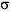 б)картоп крахмалымен10NО қажет ететін аурулар үшінб)қантпен (құмшекермен)50NО қажет ететін аурулар үшінб)үнді түйіршіктелген шаймен (1 сорт)2NО қажет ететін аурулар үшінб)кептірілген жемістермен (алма, алмұрт)80NО қажет ететін аурулар үшінб)1-сортты қарақұмық жармасымен40NО қажет ететін аурулар үшінб)1-сортты күрішпен40NО қажет ететін аурулар үшінб)1-сортты ұнтақ жармамен40NО қажет ететін аурулар үшінб)тосаппен30NО қажет ететін аурулар үшінб)1-сортты бидай ұнынан пісірілген ақ нанмен100NО қажет ететін аурулар үшінв)табиғи жеміс және жидек шырындарымен200NОв қажет ететін аурулар үшінв)картоп крахмалымен10NОв қажет ететін аурулар үшінв)үнді түйіршектелген шаймен (1 сорт)2NОв қажет ететін аурулар үшінв)қантпен (құмшекермен)70NОв қажет ететін аурулар үшінв)кептірілген жемістермен (алма, алмұрт)20NОв қажет ететін аурулар үшінв)қарақұмық, ұнтақ жармалармен (1 сорт):40NОв қажет ететін аурулар үшінв)сиыр сүтімен (майлылығы 2,5%)100NОв қажет ететін аурулар үшінв)1-санаттағы тауық жұмыртқасымен (дана)1NОв қажет ететін аурулар үшінв)сиыр майымен (майлылығы 72,2%)5NОв қажет ететін аурулар үшінв)картоппен100NОв қажет ететін аурулар үшінв)сәбізбен100NОв қажет ететін аурулар үшінв)қызылшамен100NОв қажет ететін аурулар үшінв)жас алмамен300NОв қажет ететін аурулар үшінв)тосаппен30NОв қажет ететін аурулар үшінв)1-сортты бидай ұннан пісірілген ақ нанмен алмастырылады200NОв қажет ететін аурулар үшін91-сортты бидай ұнынан пісірілген ақ нан:400Диабетпен ауыратын аурулар үшін91-сортты ұнтақ жарма, күріш және макарон өнімдерімен90Диабетпен ауыратын аурулар үшін91-сортты бидай ұнымен10Диабетпен ауыратын аурулар үшін9қантпен (құмшекермен)70Диабетпен ауыратын аурулар үшін9тосаппен5Диабетпен ауыратын аурулар үшін9етпен120Диабетпен ауыратын аурулар үшін91-санатты тауық жұмыртқасымен (дана)3Диабетпен ауыратын аурулар үшін9сүзбемен (майлылығы 9%)80Диабетпен ауыратын аурулар үшін9бассыз жас (мұздатылған) балықпен алмастырылады100Диабетпен ауыратын аурулар үшін10Қант (құмшекер):100Диабетпен ауыратын аурулар үшін10ас ксилитімен40Диабетпен ауыратын аурулар үшін10сорбитпен алмастырылады40Диабетпен ауыратын аурулар үшін11Қара бидай ұнынан және 1-сортты бидай ұнынан пісірілген нан:10014 жасқа дейінге аурулар үшін111-сортты бидай ұнынан пісірілген ақ нанмен20014 жасқа дейінге аурулар үшін111-сортты жарма, күріш және макарон өнімдерімен4014 жасқа дейінге аурулар үшін11картоп және көкөністермен30014 жасқа дейінге аурулар үшін11табиғи кофемен0,514 жасқа дейінге аурулар үшін11сиыр сүтімен (майлылығы 2,5%)10014 жасқа дейінге аурулар үшін11сүзбемен (майлылығы 9%)5014 жасқа дейінге аурулар үшін11табиғи жеміс және жидек шырындарымен алмастырылады10014 жасқа дейінге аурулар үшінР/с

№Заттар атауы1 адамға берілетін заттар саныКию мерзіміБұл затты беру кезінде қолданылатын ескертулер №123451Жүннен тоқылған бас киім1 дана2 жыл12Жазғы бас киім1 дана1,5 жыл23Жолақ арқылы жарық қайтарғыш материалдардан жасалған су өткізбейтін матадан тігілген жылы күрте1 дана2 жыл4Жолақ арқылы жарық қайтарғыш материалдардан жасалған су өткізбейтін матадан тігілген жылы шалбар1 дана2 жыл5Жолақ арқылы жарық қайтарғыш материалдардан жасалған су өткізбейтін мақта-матадан тігілген жылы костюм2 жиынтық3 жыл36Мақта-матадан жасалған футболка2 дана2 жыл7Жейделер немесе футболкалар немесе мақта-матадан жасалған ұзын жеңді жылы водолазка2 дана2 жыл8Спорттық трико1 дана1 жыл9Мәйкі2 дана2 жыл10Іш киім2 дана2 жыл11Жылы жейделер немесе кольсондар1 жиынтық2 жыл412Мақтадан жасалған қолғаптар және биялайлар1 жұп1 жыл5,613Жылы тері бәтеңкелер1 жұп2 жыл714Туфли немесе қысқы қонышты тері бәтеңкелер1 жұп2 жыл15Башмақ1 жұп2 жыл16Спорттық аяқ киім1 жұп2 жыл17Резеңке етік1 жұп2 жыл7,818Пималар1 жұп2 жыл919Шұлық4 жұп1 жылР/с

№Заттар атауы1 адамға берілетін заттар саныКию мерзіміБұл затты беру кезінде қолданылатын ескертулер №123451Тоқылған құлақшын1 дана2 жыл12Мақтадан жасалған үшкіл орамал2 дана2 жыл3Жолақ арқылы жарық қайтарғыш материалдардан жасалған су өткізбейтін матадан тігілген жылы күрте немесе қысқа пальто1 дана2 жыл4Жолақ арқылы жарық қайтарғыш материалдардан жасалған су өткізбейтін матадан тігілген жылы шалбар1 дана2 жыл75Жолақ арқылы жарық қайтарғыш материалдардан жасалған су өткізбейтін мақта-матадан тігілген жылы костюм (юбка, шалбар, пиджак)1 дана2 жыл6Мақта-матадан жасалған немесе сарафан көйлек1 дана1 жыл7Мақта-матадан жасалған футболка2 дана2 жыл8Ұзын жеңді жылы футболка немесе водолазка2 дана2 жыл9Мақтадан жасалған халат1 дана1 жыл10Мақта-матадан жасалған блузка2 дана2 жыл11Іштен киетін жейде2 дана2 жыл12Жылы жейде1 дана2 жыл213Мақта-матадан жасалған панталон3 дана1 жыл314Гамаштар2 дана2 жыл15Бюстгальтерлер2 дана1 жыл16Колготкалар3 дана1 жыл17Мақта-матадан жасалған шұлықтар4 жұп1 жыл18Жылы қолғап немесе биялайлар1 жұп1 жыл19Жылы табанды тері бәтеңке1 жұп2 жыл20Туфли1 жұп2 жыл21Башмақ1 жұп2 жыл22Резеңке етіктер1 жұп2 жыл23Пималар1 жұп2 жылР/с

№Заттар атауы1 адамға берілетін заттар саныКию мерзімі12341Әйелдер жейделері3 дана1 жыл2Бюстгальтерлер3 дана2 жыл3Жылы халаттар*3 дана2 жыл4Жүннен тоқылған халаттар*2 дана1 жыл5Ақ жаймалар4 дана2 жыл6Сейсептер4 дана2 жыл7Жастықтың сыртқы тыстары4 дана2 жыл8Жастықтың ішкі тыстары1 дана4 жыл9Үшкіл орамалдар3 дана2 жыл10Бет орамалдар*6 дана2 жыл11Сүлгі2 дана1 жыл12Монша орамалы1 дана1 жыл13Матрац (мақта немесе паралон)1 дана5 жыл14Жастық (мақта немесе синтепух)1 дана5 жыл15Көрпе (жүннен тоқылған немесе синтепоннан)1 дана3 жыл16Жартылай жүн көрпе1 дана3 жыл17Алжапқыш1 дана1 жыл18Пималар1 жұп4 жыл19Башмақтар1 жұп1 жыл20Үстел дастарханы0,3 метр1 жылР/с

№Заттар атауыЗаттар саныКию мерзімі12341Жүннен тоқылған бөрік1 дана2 жыл2Жазғы бас киім1 дана2 жыл3Жолақ арқылы жарық қайтарғыш материалдардан жасалған су өткізбейтін матадан тігілген жылы күрте1 дана3 жыл4Жолақ арқылы жарық қайтарғыш материалдардан жасалған су өткізбейтін мақта-матадан тігілген жылы костюм1 жиынтық1,5 жыл5Жолақ арқылы жарық қайтарғыш материалдардан жасалған су өткізбейтін матадан тігілген жылы шалбар1 дана3 жыл6Мақтадан жасалған футболка2 дана2 жыл7Жейделер немесе футболкалар немесе мақта-матадан жасалған ұзын жеңді жылы водолазка2 дана2 жыл8Спорттық трико1 жиынтық1 жыл9Мәйкі2 дана1 жыл10Іш киім2 дана1 жыл11Шұлықтар6 жұп1 жыл12Мақтадан жасалған қолғап және биялайлар1 жұп1 жыл13Жылы табанды тері бәтеңке1 жұп2 жыл14Туфли немесе қысқа қонышты тері бәтеңкелер1 жұп2 жыл15Пималар1 жұп4 жыл16Башмақтар1 жұп2 жылР/с

№Заттар атауыЗаттардың саныЗаттардың саныКию мерзіміБұл затты беру кезінде қолданылатын ескертулер №Р/с

№Заттар атауыЕр адамғаӘйел адамғаКию мерзіміБұл затты беру кезінде қолданылатын ескертулер №1234561Жүннен тоқылған бөрік1 дана1 дана2 жыл12Берет1 дана-2 жыл3Мақтадан жасалған үшкіл орамал-2 дана2 жыл4Жолақ арқылы жарық қайтарғыш материалдардан жасалған су өткізбейтін матадан тігілген жылы күрте1 дана1 дана2 жыл25Жолақ арқылы жарық қайтарғыш материалдардан жасалған су өткізбейтін матадан тігілген жылы шалбар1 дана1 дана2 жыл66Шарф1 дана1 дана2 жыл7Жолақ арқылы жарық қайтарғыш материалдардан жасалған су өткізбейтін мақта-матадан тігілген жылы костюм2 жиынтық-2 жыл8Жұмыс костюмы1 жиынтық-1 жыл9Мақта-матадан жасалған күрте немесе сарафан-2 дана1 жыл10Мақта-матадан жасалған юбка немесе шалбар1 дана1 жыл11Жейделер немесе футболкалар немесе мақта-матадан жасалған ұзын жеңді жылы водолазка2 дана2 дана2 жыл312Мақта-матадан жасалған блузка-1 дана1 жыл13Мақтадан жасалған халат-1 дана1 жыл14Мақтадан жасалған футболка2 дана2 дана2 жыл15Спорттық трико1 дана-1 жыл16Мәйкі2 дана1 дана1 жыл17Іш киім2 дана2 дана1 жыл18Іштен киетін жейде-2 жыл1 жыл19Жылы жейделер немесе кольсондар1 жиынтық-2 жыл420Мақта-матадан жасалған панталон-2 дана1 жыл21Бюстгальтерлер-2 дана1 жыл22Колготкалар-3 жұп1 жыл23Гамаш-2 дана2 жыл24Мақта-матадан жасалған шұлықтар6 жұп4 жұп1 жыл25Жартылай жүннен жасалған биялайлар немесе қолғаптар1 жұп1 жұп1 жыл26Шалбарға тағылатын белдік1 дана-3 жыл27Теріден жасалған жылы бәтеңке1 жұп-2 жыл28Туфли немесе қысқа қонышты тері бәтеңкелер1 жұп-2 жыл29Қысқа қонышты тері бәтеңкелер-1 жұп2 жыл30туфли-1 жұп2 жыл31Спорттық туфли1 жұп1 жұп2 жыл32Бөлмеде киетін башмақтар1 дана1 дана2 жыл33Пималар1 жұп1 жұп3 жыл5Р/с

№Заттар атауы1 адамға берілетін заттар саныКию мерзіміБұл затты беру кезінде қолданылатын ескертулер №1Жейде және іштен киетін кольсондар немесе пижама2 жиынтық1 жыл12Мақта-матадан жасалған халат1 дана3 жыл3Мақта-матадан жасалған шұлық2 жұп1 жыл24Көрпе (жүннен тоқылған немесе синтепоннан)1 дана3 жыл5Матрац (мақтадан немесе паралоннан)1 дана4 жыл6Жастық (мақтадан немесе синтепухтан)1 дана4 жыл7Ақ жаймалар2 дана1 жыл38Жастықтың сыртқы тыстары2 дана1 жыл9Сүлгі2 дана2 жыл410Госпитальдық туфли1 дана1 жылР/с

№Заттар атауыЗаттар саныПайдалану мерзімі12341Көрпе (жүннен тоқылған немесе синтепоннан)1 дана2 жыл2Матрац (мақтадан немесе паралоннан)1 дана2 жыл3Жастық (мақтадан немесе синтепухтан)1 дана2 жыл4Ақ жаймалар2 дана1 жыл5Жастықтың сыртқы тысы2 дана1 жыл6Сүлгі2 дана1 жыл7Гигиеналық сүлгі (әйел адамдарға беріледі)1 дана1 жылР/с

№Заттар атауыЗаттар саныПайдалану мерзімі1Көрпе (жүннен тоқылған немесе синтепоннан)1 дана3 жыл2Матрац (мақтадан немесе паралоннан)1 дана4 жыл3Жастық (мақтадан немесе синтепухтан)1 дана4 жыл4Ақ жаймалар3 дана2 жыл5Жастықтың сыртқы тысы2 дана2 жыл6Сүлгі2 дана1 жыл7Гигиеналық сүлгі (әйел адамдарға беріледі)1 дана1 жылР/с

№Заттар атауыЖылына 1 адамға жұмсалатын материалдар саны1231Пластрезинді ұлтаңдар2 жұп2Мақта жіптер2 жұп3Пластрезинадан жасалған бедерлер2,5 орау4Зығыр жіптері20 грамм5Өкше шегелері20 грамм6Ұлтараққа кесілетін киіз20 грамм7Аяқ киім кремі500 грамм8Аяқ киім щеткасы1 дана9Мақта кесімдері1,5 метрКірлердің түсіКірлердің ластану дәрежесіСинтетикалық кір жуатын ұнтақСинтетикалық кір жуатын ұнтақАралас кір жуатын ұнтақАралас кір жуатын ұнтақКірлердің түсіКірлердің ластану дәрежесіЖұмсартылған судаКермек судаЖұмсартылған судаКермек суда123456АқI27363140,5АқII30403545АқIII36484254АқIV456052,567,5Түрлі-түстіI22,5272731Түрлі-түстіII25303035Түрлі-түстіIII30363642Түрлі-түстіIV37,5454552,5Кірлердің түсіКірлердің ластану дәрежесіЖұмсартылған судаЖұмсартылған судаКермек судаКермек судаКірлердің түсіКірлердің ластану дәрежесі60% сабынсода60% сабынсодаАқI19192424АқII21212727АқIII25253232АқIV32324040Түрлі-түстіI203,5245,5Түрлі-түстіII224286Түрлі-түстіIII265337Түрлі-түстіIV337429Бір адамға:Бір адамға:Айына (грамм)Айына (грамм)Кір сабынИіс сабынКүдіктілерге, айыпталушыларға және сотталғандарға:ер адамдарға200-әйел адамдарға200100Түзеу мекемелерінің емдеу мекемелері мен медициналық бөлімдерінде стационарлық емдеудегі күдікті, айыпталушы және сотталғанер адамдарға250-әйел адамдарға250100Тәрбие колонияларыңда ұсталатын күдіктілерге, айыпталушыларға және сотталғандарға, соның ішінде стационарлық емдеудегі науқастарға (қажеттілігіне қарай барлығына):ер адамдарға40050әйел адамдарға400150Р/с

№Құралдар атауыНысаныҚолдану саласыЕскертпе123451ДП-2ТТаблетка, ұнтақӘр түрлі профильдегі таз ауруларының (туберкулез, АҚТҚ-жұқпасы, гепатиттер) бактериалды және вирустық этилогтар кезінде медициналық залалсыздандыруҚұралдарды

Нұсқаулыққа сәйкес қолдану керек2СептустинСұйық концентратТаз ауруларын алдын ала стерилизациялық тазалау және залалсыздандыру үшінҚұралдарды

Нұсқаулыққа сәйкес қолдану керек3АкватабсТаблеткаларАуыз суларды, жеміс-жидектерді, көкөністерді зарарсыздандыру үшінҚұралдарды

Нұсқаулыққа сәйкес қолдану керек4Деохлор таблеткаларыТаблеткаларМедсанбөлімдердегі бактериалдық және таз аурулары этилогтарының жұқпалары кезіндегі медициналық залалсыздандыруҚұралдарды

Нұсқаулыққа сәйкес қолдану керек5Октениман, загросептДайын ерітіндіҚолды тазалау үшінҚұралдарды

Нұсқаулыққа сәйкес қолдану керекБір адамға арналғанБір адамға арналғанБір адамға арналғанБір адамға арналғанбір айғабір айғабір айға3 айғадәретхана қағазыгигиеналық қажеттіліктертіс пастасытіс щеткасыер адамға1 бума1 тюбик (150 грамм)1 данаәйел адамға1 бума10 дана1 тюбик (150 грамм)1 дана